Chant d’entréeDieu qui nous appelles à vivre (cna 547)Dieu qui nous appelles à vivre aux combats de la liberté
Dieu qui nous appelles à vivre aux combats de la liberté,
Pour briser nos chaînes, fais en nous ce que tu dis,
Pour briser nos chaines, fais jaillir en nous l’esprit.Dieu qui nous apprends à vivre aux chemins de la vérité,
Dieu qui nous apprends à vivre aux chemins de la vérité :
Pour lever le jour, fais en nous ce que tu dis,
Pour lever le jour, fais jaillir en nous l’esprit.Dieu qui nous invites à suivre le soleil du Ressuscité,
Dieu qui nous invites à suivre le soleil du Ressuscité,
Pour passer la mort, fais en nous ce que tu dis,
Pour passer la mort, fais jaillir en nous l’esprit.Kyrie et Gloria (le dimanche) : messe ‘Signe d’Amour’1ère lecture (Livre de l’Exode 17, 8-13)
« Demain, je me tiendrai sur le sommet de la colline, le bâton de Dieu à la main. » Psaume 120 (121)R/Le secours me viendra du Seigneur
qui a fait le ciel et la terre.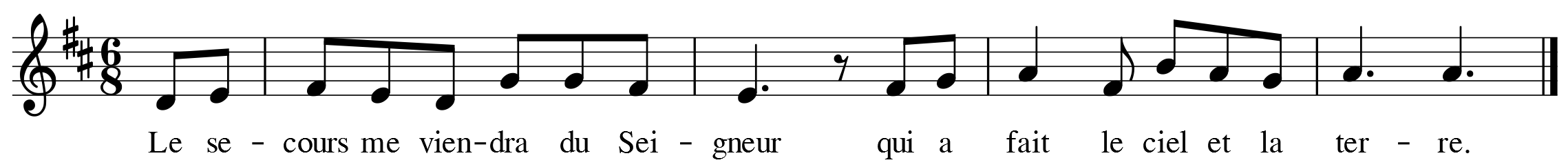 Je lève les yeux vers les montagnes :
d’où le secours me viendra-t-il ?
Le secours me viendra du Seigneur
qui a fait le ciel et la terre. Qu’il empêche ton pied de glisser,
qu’il ne dorme pas, ton gardien.
Non, il ne dort pas, ne sommeille pas,
le gardien d’Israël. Le Seigneur, ton gardien, le Seigneur, ton ombrage,
se tient près de toi.
Le soleil, pendant le jour, ne pourra te frapper,
ni la lune, durant la nuit. Le Seigneur te gardera de tout mal,
il gardera ta vie.
Le Seigneur te gardera, au départ et au retour,
maintenant, à jamais.R/ Le secours me viendra du Seigneur
qui a fait le ciel et la terre.2ème lecture (2ème lettre de saint Paul à Timothée (2 Tm 3, 14 – 4, 2)
« Grâce à l’Écriture, l’homme de Dieu sera accompli, équipé pour faire toute sorte de bien. »Alléluia. Alléluia. 
Elle est vivante, énergique, la parole de Dieu ;
elle juge des intentions et des pensées du cœur.
Alléluia.Évangile selon saint Luc (Lc 18, 1-8)En ce temps-là, Jésus disait à ses disciples une parabole sur la nécessité pour eux de toujours prier sans se décourager : « Il y avait dans une ville un juge qui ne craignait pas Dieu et ne respectait pas les hommes. Dans cette même ville, il y avait une veuve qui venait lui demander : ‘Rends-moi justice contre mon adversaire.’ Longtemps il refusa ; puis il se dit : ‘Même si je ne crains pas Dieu et ne respecte personne, comme cette veuve commence à m’ennuyer, je vais lui rendre justice pour qu’elle ne vienne plus sans cesse m’assommer.’ » Le Seigneur ajouta : « Écoutez bien ce que dit ce juge dépourvu de justice ! Et Dieu ne ferait pas justice à ses élus, qui crient vers lui jour et nuit ? Les fait-il attendre ? Je vous le déclare : bien vite, il leur fera justice. Cependant, le Fils de l’homme, quand il viendra, trouvera-t-il la foi sur la terre ? »Prière universelleÉcoute nos prières, Seigneur, exauce-nousSanctus et Agnus : messe ‘Signe d’amour’.…/…Après la CommunionEn toi, Seigneur, mon espérance (Cna 417)1.	En toi, Seigneur, mon espérance ! Sans ton appui, je suis perdu,
Mais du renfort par ta puissance, je ne serai jamais déçu.2.	Sois mon rempart et ma retraite, mon bouclier, mon protecteur,
Sois mon rocher dans la tempête, sois mon refuge et mon Sauveur.3.	Lorsque du poids de ma misère ta main voudra me délivrer,
Sur une route de lumière, d’un cœur joyeux je marcherai.4.	De tout danger garde mon âme, je la remets entre tes mains ;
De l’ennemi qui me réclame, protège-moi, je suis ton bien***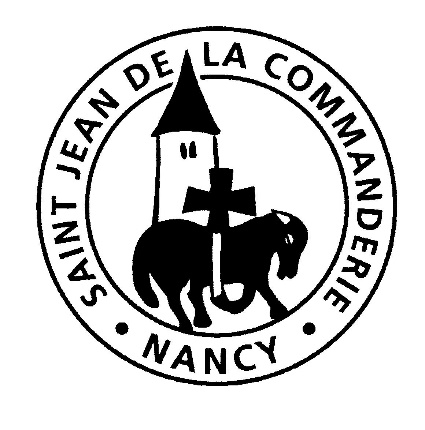 15 et 16 octobre 201629e dimanche du temps ordinaireÉglise Saint-Léon